PRE-REGISTRATION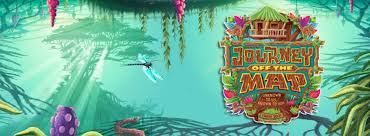 Contact Information: Mother’s Name: __________________________________ Cell Phone: ____________________E-mail address: _______________________________________________________________Father’s Name: __________________________________ Cell Phone: _____________________E-mail address:__________________________________________________________________Any special needs that your child has that we should be aware of so that we can best work with them: Child’s Name (First and Last)Child’s completed grade Child’s Age